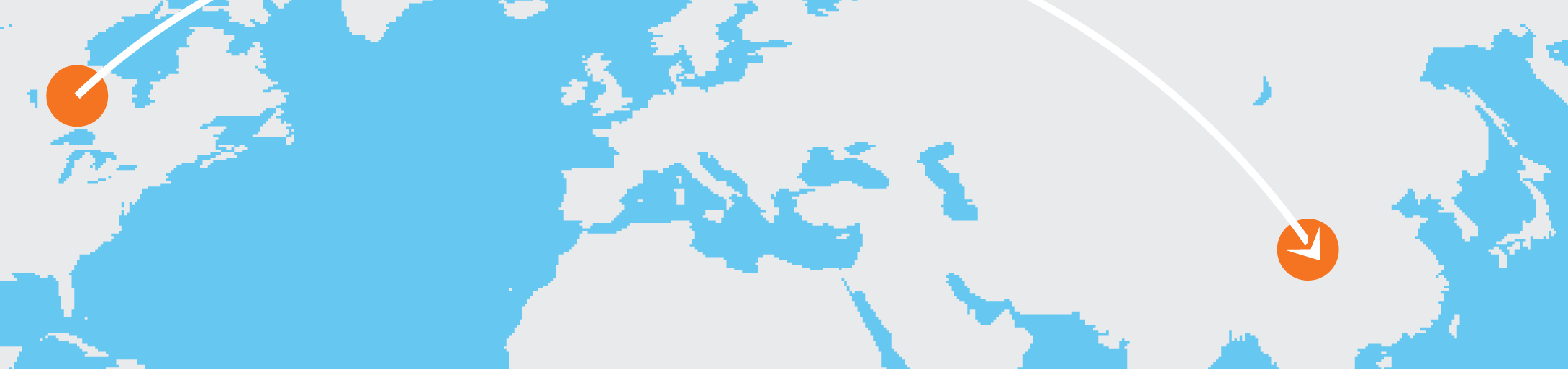 ReseplanerareInnan resan:[När du vill ersätta platshållartext med din egen markerar du en rad eller ett stycke och börjar skriva. Ha inga blanksteg till höger eller vänster om tecknen i markeringen.][Använd valfri textformatering som du ser här med bara ett tryck på fliken Start i gruppen Format.][Vart ska du resa?][Hur kommer du dit?][Är ditt pass giltigt?][Behöver du reseadaptrar, tvåspråkiga ordböcker, reseguider?][Var ska du bo?][Vad behöver du ta med dig?][Behöver evenemang eller restauranger bokas i förväg?][Har du anmält uppehåll för post- och tidningsutdelning och bokat djurpassning?]Under resan:[Vad vill du se?][Var vill du äta?][Har du en GPS eller en karta över området?]